GRUPA 1WYMAGANIA OGÓLNE:1.Oświadczenie Wykonawcy, że zaproponowane produkty posiadają, zgodność z normą:PN-EN ISO 13688:2013-12 Odzież ochronna - Wymagania ogólne  PN-P-84525:1998 Odzież robocza - Ubrania robocze2. Konieczne przedstawienie dokumentacji technicznej producenta dotyczące materiału, z jakiego będą wykonywane ubrania robocze.( dołączyć do oferty) 3.Przedstawienie 1 modelu ubrania: ubranie robocze szare r. 50 (dołączyć do oferty)4.Przedstawienie 3 rodzajów próbek materiałów kolor: szary, niebieski i zielony, o minimalnym wymiarze 20/15 cm. ( dołączyć do oferty)5.Dostępność rozmiarów: pełna od rozmiaru 46 do rozmiaru 60 + nietypowe rozmiary, szyte na miarę.6. Opakowanie jednostkowe ubrania powinno zawierać: nazwę, markę handlową, rodzaj produktu, rozmiar, numer odpowiedniej normy, piktogramy, etykietę ze sposobem konserwacji, instrukcję użytkowania.OPIS UBRAŃ ROBOCZYCH1.Ubranie robocze szare: 1 bluza, 2 pary spodni ogrodniczki lub do pasaSkład materiału: 100 % bawełna, wysokiej jakości materiał, który zapewnia stabilność kolorów i rozmiarów po wielokrotnym praniu,  podwójne szwy, szyte widoczną, mocną nicią.Nazwa tkaniny: PROTON 290Certyfikat: OEKO-TEX STANDARD 100Gramatura: 280-290  g⁄m² i kurczliwości do 2%.Temp. prania: 60°CBluza:  Nadruk na bluzie: CENTRUM ONKOLOGII, Pas odblaskowy podwójny na rękawach powyżej i poniżej łokcia o szerokości  5 cm, odblaskowość początkowa taśmy 500cd/lx/m2, odblaskowość zgodna z PN-EN 471 (klasa2)trwałość taśmy- 50 cykli prania w temperaturze 60 C.Z przodu bluzy u góry, kieszeń  miechowa, wykończona na czerwono oraz druga naszywana zapinana na rzep.Na dole bluzy dwie miechowe kieszenie wykończone na czerwono, zapinane na rzepBluza zapinana na napy , kryte listwą, mankiety przy rękawach zakończone ścigaczem z regulacją na rzep.ściągacz, zabezpieczający dół kurtki przed odstawaniem oraz dostępem wiatru otwory wentylacyjne zwiększające cyrkulację powietrzaSpodnie do wyboru ogrodniczki lub do pasa:Pas odblaskowy podwójny naszyty poniżej wysokości kolan  oraz w przypadku ogrodniczek na wysokości pasa o szerokości 5 cm, odblaskowość początkowa taśmy 500cd/lx/m2, odblaskowość zgodna z PN EN 471(klasa2) trwałość taśmy- 50 cykli prania w temperaturze 60 st C.Regulacja spodnie do pasa: możliwość regulacji w pasie dzięki gumce, spodnie posiadają szlufki na pasek. Spodnie ogrodniczki: obwód pasa regulowany za pomocą gumki wszytej w tylnej części spodni.z przodu naszyta kieszeń zapinana na zamek oraz na telefon komórkowy wykończona na czerwono, zamykana na rzep,na nogawce na wysokości uda naszyta kieszeń miechowa wykończona na czerwono, zamykana na rzep.WZORY UBRAŃ ROBOCZYCH 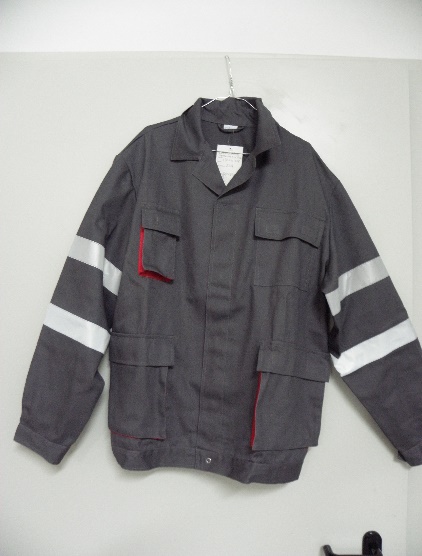 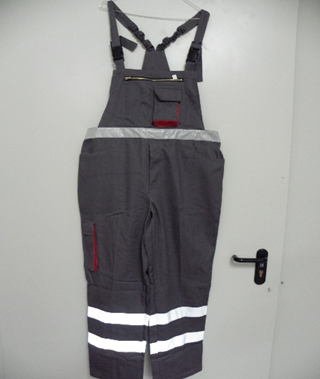 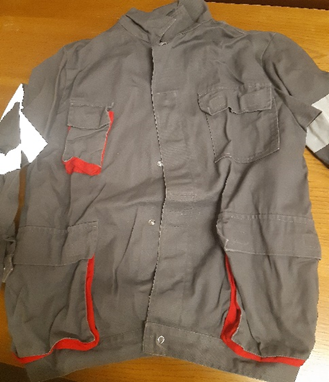 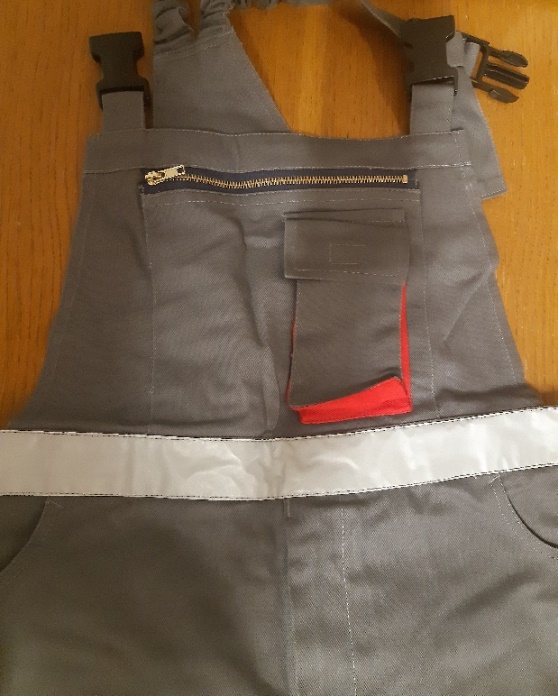 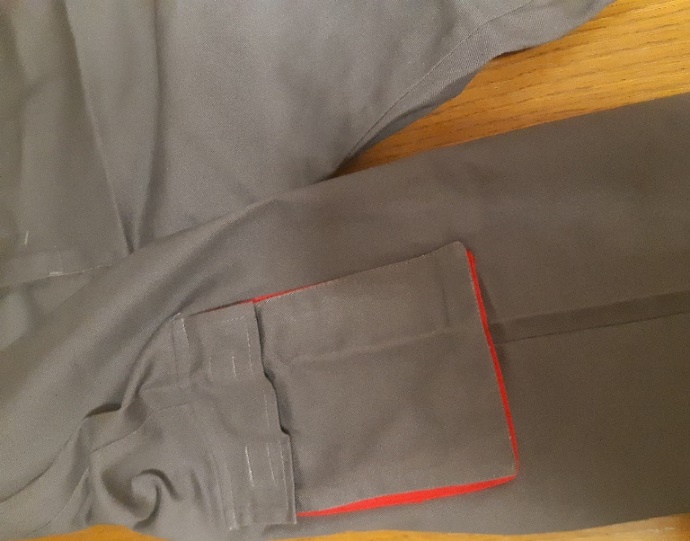 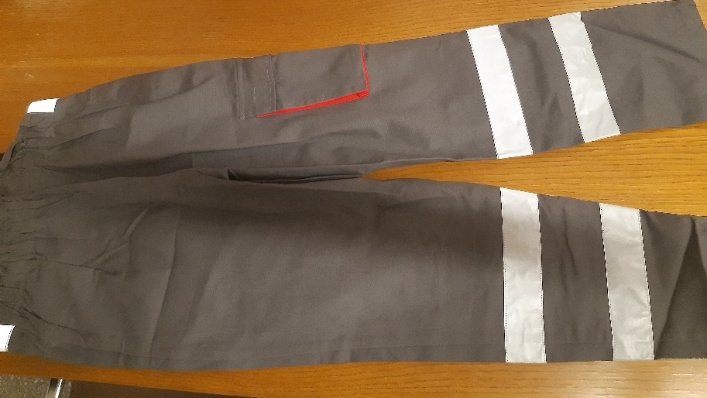 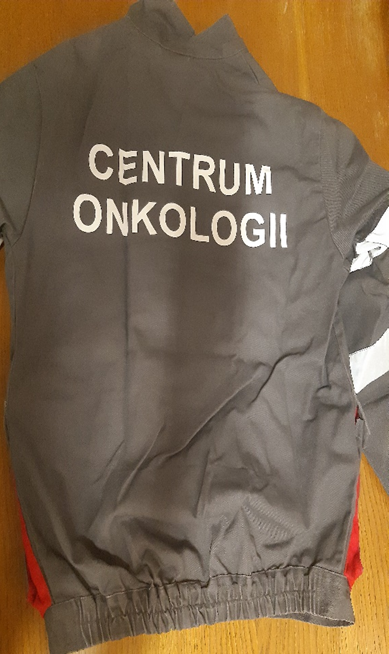 2. Ubranie robocze niebieskie : 1 bluza, 2 pary spodni ogrodniczki lub do pasaSkład materiału: 60%bawełny, 40% poliester, wysokiej jakości materiał, który zapewnia stabilność kolorów i rozmiarów po wielokrotnym praniu, podwójne szwy, szyte widoczną, mocną nicią.Nazwa tkaniny: JUPITER 315Certyfikat: OEKO-TEX STANDARD 100Gramatura: 300-315 g⁄m² i kurczliwości do 3%.Temp. prania: 60°CBluza: Nadruk na bluzie: CENTRUM ONKOLOGII dwie górne kieszenie kryte listwą, zapinane na napy, ldwie dolne kieszenie boczne wpuszczanebluza zapinana na napy , kryte listwą, mankiety przy rękawach zakończone ścigaczem z regulacją na rzep.ściągacz, zabezpieczający dół kurtki przed odstawaniem oraz dostępem wiatru otwory wentylacyjne zwiększające cyrkulację powietrzaSpodnie ogrodniczki: długie i szerokie szelki z możliwością regulacjiobwód pasa regulowany za pomocą gumki wszytej w tylnej części spodni dwie kieszenie boczne wpuszczane z przoduz przodu naszyta kieszeń zapinana na zamek, kryta listwą oraz kieszonka na długopis dwie kieszenie naszywane z tyłu spodni  kieszeń na nogawce na wysokości uda z bokuspodnie do pasa: możliwość regulacji w pasie dzięki gumce, spodnie posiadają szlufki na pasek.ZDJĘCIA POGLĄDOWE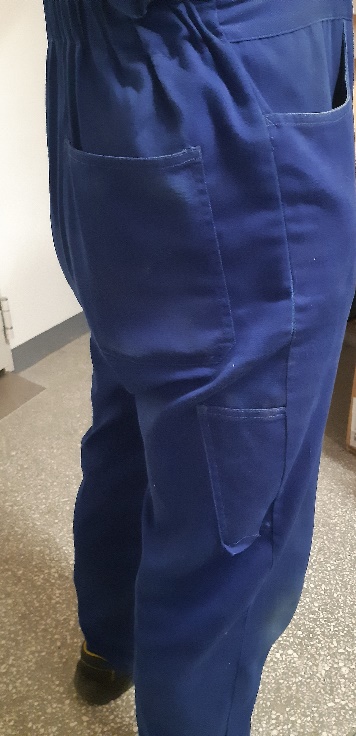 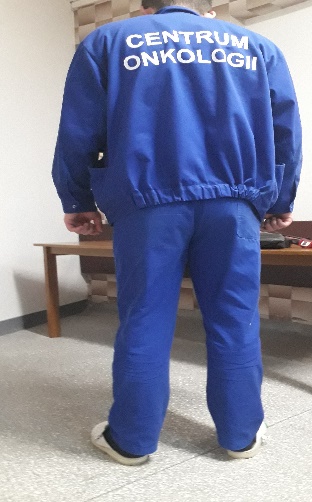 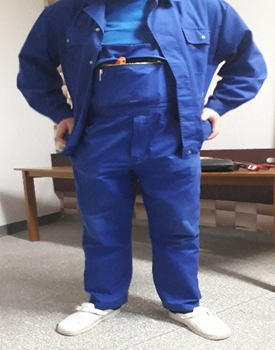 3. Ubranie robocze zielone: 1 bluza, 1 para spodni ogrodniczki.Skład materiału: 60%bawełny, 40% poliester, wysokiej jakości materiał, który zapewnia stabilność kolorów i rozmiarów po wielokrotnym praniu, podwójne szwy, szyte widoczną, mocną nicią.Nazwa tkaniny: JUPITER 315Certyfikat: OEKO-TEX STANDARD 100Gramatura: 300-315 g⁄m² i kurczliwości do 3%.Temp. prania: 60°CBluza:  Nadruk na bluzie: CENTRUM ONKOLOGII dwie górne kieszenie kryte listwą, zapinane na rzep ldwie dolne kieszenie boczne wpuszczanezapinana na guziki , kryte listwą, mankiety przy rękawach  zakończone ścigaczem z regulacją na rzep.ściągacz, zabezpieczający dół kurtki przed odstawaniem oraz dostępem wiatru otwory wentylacyjne zwiększające cyrkulację powietrzaSpodnie ogrodniczki: długie i szerokie szelki z możliwością regulacjiobwód pasa regulowany oraz gumki wszytej w tylnej części spodni dwie kieszenie boczne wpuszczane z przodu naszyta kieszeń zapinana na zamek, kryta listwą oraz kieszonka na długopis dwie kieszenie naszywane z tyłu spodni  kieszeń na prawej nogawce na wysokości uda z boku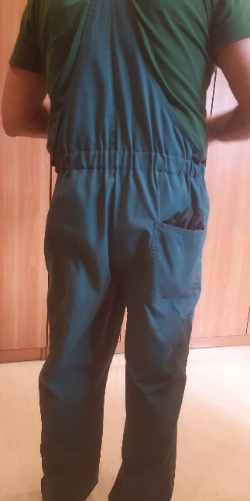 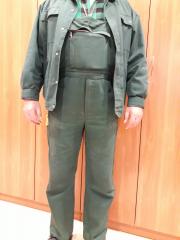 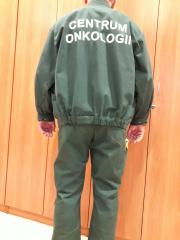 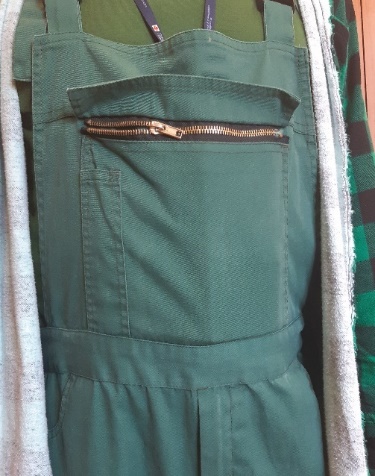 GRUPA 2WYMAGANIA OGÓLNEŚrodki ochrony indywidualnej muszą być zgodne z Rozporządzeniem Parlamentu Europejskiego i Rady (UE) 2016/425 z dnia 9 marca 2016 w sprawie środków ochrony indywidualnej oraz uchylenia Dyrektywy Rady 89/686/EWG.Każdy środek ochrony indywidualnej zawarty w załączniku nr 1 do umowy- formularzu cenowym w grupie 2 musi być w sposób trwały oznakowany znakiem CE, zgodnie z wymogami  Rozporządzenia Parlamentu Europejskiego i Rady (UE) 2016/425 z dnia 9 marca 2016 w sprawie środków ochrony indywidualnej oraz uchylenia Dyrektywy Rady 89/686/EWG. Znak CE musi znajdować się na wszystkich zamawianych produktach.Każdy środek ochrony indywidualnej oraz odzież robocza zawarte w załączniku nr 1 do umowy- formularzu cenowym w grupie 2 muszą posiadać aktualny Certyfikat zgodności lub Deklarację zgodności, potwierdzającą spełnienie wymagań odpowiednich norm – w zależności od rodzaju zagrożenia przed którym mają chronić. Certyfikat zgodności lub Deklarację zgodności należy dostarczyć przy każdorazowej dostawie produktu. Każdy środek ochrony indywidulanej, musi posiadać Instrukcję i informacje producenta zgodne z Rozporządzeniem Parlamentu Europejskiego i Rady (UE) 2016/425 z dnia 9 marca 2016 w sprawie środków ochrony indywidualnej oraz uchylenia Dyrektywy Rady 89/686/EWG- w języku polskim.Zamawiający wymaga, aby proponowana odzież oraz środki ochrony indywidulanej wymienione w załączniku nr 1 w grupie 2 były dostępne w pełnej rozmiarówce i kolorystyce dostępnej u producentaOPIS I ZDJĘCIA POGLĄDOWEL.P. Opis przedmiotu zamówienia:Zdjęcie:1.Kamizelka ocieplana Skład: Powłoka 65% poliester, 35% bawełna. Wyściółka 100% poliester . Podszewka 190% poliester tafftaGRAMATURA: 200g/m2 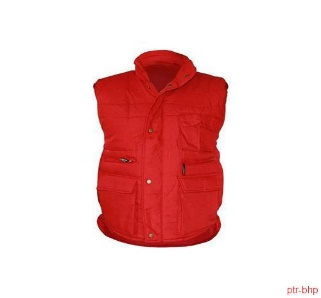 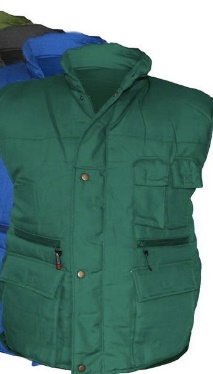  kolor: zielony, czerwony.Opis: Zapięcie na suwak i dodatkowe zapięcie na napy.
Przedłużany tył. Po zewnętrznej stronie dwie kieszenie na telefon komórkowy, dwie na suwak oraz dwie na rzep. Dodatkowa kieszeń po wewnętrznej stronie. W rękawach od wewnątrz specjalny materiał ze ściągaczem zabezpieczający przed dostawaniem się wiatru.2.Koszula robocza w kratęSkład: 100% bawełny. Gramatura 180 g/m2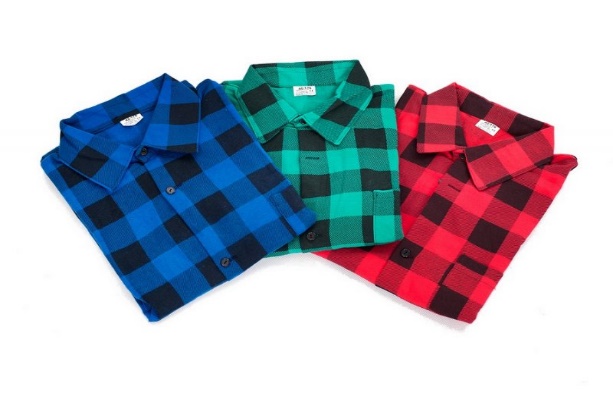 kolor: niebieski, zielony, czerwony3.Ubranie ocieplane: kurtka + ogrodniczki - skład: 65% poliester, 35% bawełna
- o gramaturze 280 g/m2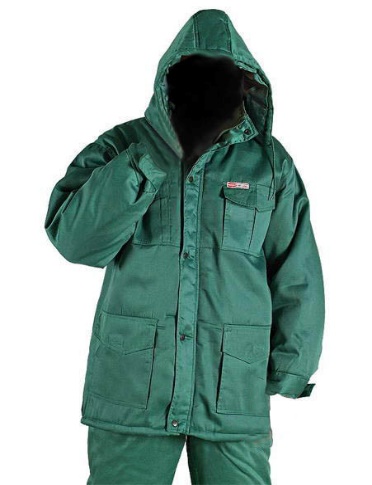 Kurtka: zapinana na suwak z dodatkowym zapięciem na napy,  po zewnętrznej stronie cztery kieszenie zapinane na rzep, kaptur dopinany na suwak, kurtka przedłużana, dzięki czemu zabezpiecza przed wiatrem oraz doskonale chroni przed zimnem. Spodnie: możliwość regulacji w pasie dzięki guzikom oraz w długości szelkami, które mają w tylnej partii dodatkową gumkę, dwie boczne kieszenie i jedna z tyłu na nogawce, dodatkowo dwie kieszenie w górnej partii spodni, w tym jedna na suwak.4.Bluza polarowa granatowa z odpinanym kapturem, kieszenie zamykane na zamek.GRAMATURA: min. 300 g/m2. 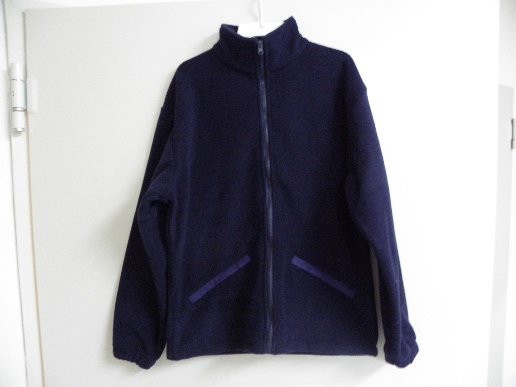 5. Okulary p/słoneczne z polaryzacją + etui.- soczewki polaryzacyjne,- filtr UV400,- min. 3 kategoria przyciemnienia szkieł (skala 0-4),- sztywny pokrowiec do okularów.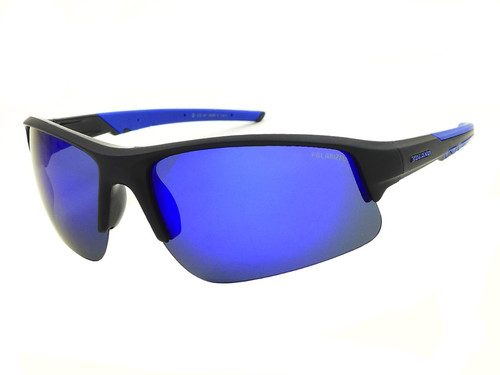 